Månedsbrev februar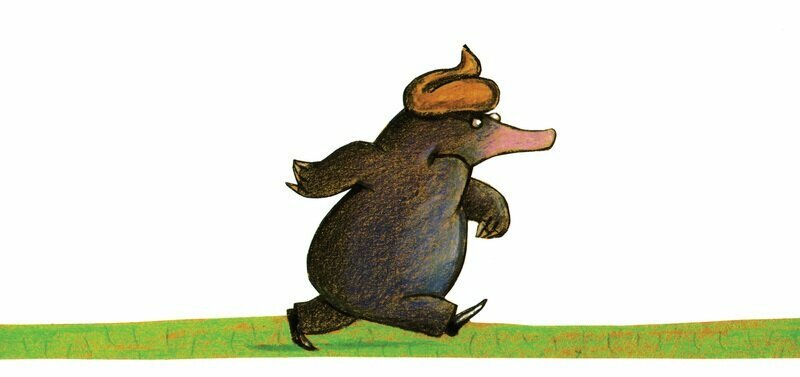 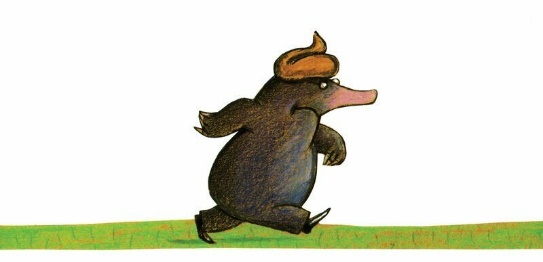 Eventyr og fortellingerkarnevalUkeMandagTirsdagOnsdagTorsdagFredag51.Turdag:Knøttene drar på tur i nærområdet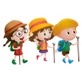 2. Lekegrupper/Språkgrupper6 5.Denne uken er det bibelsamling Den barmhjertige samaritan 6.Samenes nasjonaldag Denne dagen markerer vi med fakta stasjoner og lek. Barna får bidos til lunsj. 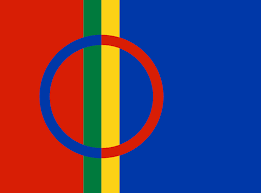 7.Aktivitet/lek 8.Turdag:Knøttene drar på tur i nærområdet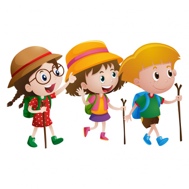 .9Lekegrupper/Språkgrupper7 12.Aktivitet/LekMale kuler. 13.Vi lager muldvarp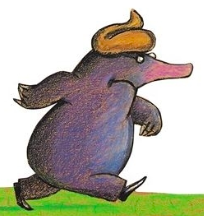 14.Lek/svømming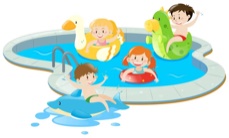 15.Turdag:Knøttene drar på tur i nærområdet16.Kirken kl. 10.819.AktivitetVi skal finne ut hvem som har bæsja på hodet vårt.20.Aktivitet/Lek21.Lek/svømming22.Karneval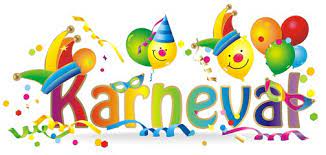 23.Lekegrupper/Språkgrupper9 26.Vinterferie Vi planlegger uken etter hvor mange barn som kommer.27.28.29.